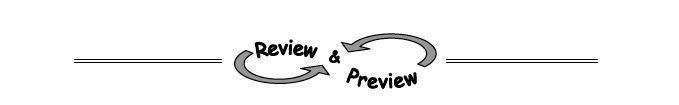 4-71. Solve these systems of equations using any method. Check each solution, if possible.   2x + 3y = 9
−3x + 3y = −6c.	y =  + 7
y = x − 8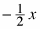 4-72. For each line below, make a table and graph. What do you notice?   y = − 1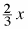 2x − 3y = 3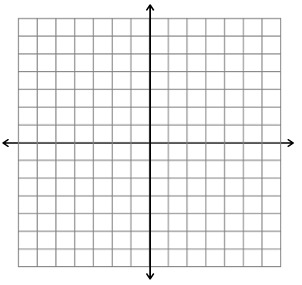 4-73. Find all possible values for x in each equation.   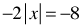 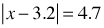 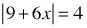 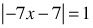 4-74. Aimee thinks the solution to the system below is (−4, −6). Eric thinks the solution is (8, 2). Who is correct? Explain your reasoning.   2x − 3y = 106y = 4x − 204-75. Figure 3 of a tile pattern has 11 tiles, while Figure 4 has 13 tiles.  If the tile pattern grows at a constant rate, how many tiles will Figure 50 have?   4-76. Solve each equation for the indicated variable.   y = mx + b   (for b)c.   I = prt           (for t)